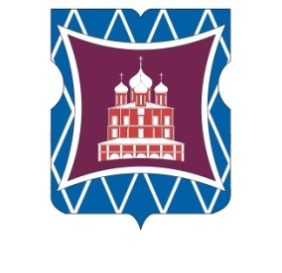 СОВЕТ ДЕПУТАТОВМУНИЦИПАЛЬНОГО ОКРУГА ДОНСКОЙРЕШЕНИЕ21 февраля 2023 года  №  01-03-10 О     согласовании     адресного   перечня     по посадке     деревьев       на     объектах    озеленения         3-й       категории        на     территории             Донского         района в  весенний период 2023 года	В соответствии с пунктом 4 части 2 статьи 1 Закона города Москвы от 11 июля 2012 года № 39 «О наделении органов местного самоуправления муниципальных округов в городе Москве отдельными полномочиями города Москвы», постановлением Правительства Москвы от 10 сентября 2002 года № 743-ПП «Об утверждении Правил создания, содержания и охраны зеленых насаждений и природных сообществ города Москвы»  на основании   обращения  главы управы Донского района города Москвы Соколова Д.Н. от  17 февраля  2023 года №  ДО-16-65/3 (входящий от 17 февраля  2023 года №  44),  Совет депутатов муниципального округа Донской решил:	1. Согласовать адресный перечень по посадке  деревьев  на объектах озеленения 3-й категории на территории Донского района  в весенний период 2023 года (приложение).2. Направить настоящее решение в Департамент территориальных органов исполнительной власти города Москвы, префектуру Южного административного округа города Москвы, управу Донского района города Москвы в течение трех дней со дня его принятия.3. Опубликовать настоящее решение в бюллетене «Московский муниципальный вестник» и разместить на официальном сайте муниципального округа Донской www.mo-donskoy.ru.4. Контроль за исполнением настоящего решения возложить на главу муниципального округа Донской Кабанову Т.В.Глава муниципального округа Донской                                                                           Т.В. Кабанова 														Приложение 	к решению Совета депутатов	муниципального округа Донской                                                               от 21 февраля 2023 года 				  № 01-03-10Адресный перечень  по посадке деревьев на объектах озеленения 3-й категории на территории Донского района  в весенний период 2023 года№АдресПорода деревьевКол-во деревьев, шт.1Михайловский Верхн. 4-й пр., д. 7,  к. 1Липа21Михайловский Верхн. 4-й пр., д. 7,  к. 1Дуб красный22Михайловский Верхн. 4-й пр., д. 10,  к. 2Дуб красный13Загородное шоссе, д. 7,  к. 1Клён сахарный (серебристый)13Загородное шоссе, д. 7,  к. 1Дуб черешчатый43Загородное шоссе, д. 7,  к. 1Рябина обыкновенная34Ленинский просп., д. 37Клён татарский15Ленинский просп., д. 25Клён татарский16Калужская М. ул.,  д. 27Клён сахарный (серебристый)36Калужская М. ул.,  д. 27Дуб черешчатый27Шаболовка ул., д. 46,  к. 3Клён татарский18Орджоникидзе ул., д. 6,  к. 2Туя западная1Итого:22